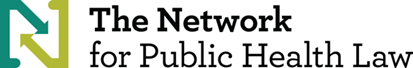 IZ Gateway Data Use Agreement Q & A SessionsThe Immunization (IZ) Gateway is a portfolio of components which share a common IT infrastructure. The IZ Gateway aims to rapidly onboard Immunization Information Systems (IIS) to support jurisdiction readiness for COVID-19 vaccine response through data exchange, both among IIS and between IIS and federal providers/mass vaccination reporting and consumer access tools. The IZ Gateway aims to increase the availability and volume of complete and accurate immunization data stored within IIS and available to providers and consumers regardless of their jurisdictional boundaries.The IZ Gateway offers tremendous benefit to the COVID-19 response effort:Jurisdictions are highly encouraged to participate in both Connect and Share for mass vaccination information sharing through the IZ Gateway. The IZ Gateway requires that all participants execute its Data Use Agreement. To maximize flexibility for jurisdictions, the DUA is structured so that it is modular. Execution of the DUA means that the jurisdiction is agreeing to participate in Connect. Should a jurisdiction wish to participate in an additional project component(s), it can go ahead and sign the Task Order at the same time. If a jurisdiction needs to wait on a project component, it may always sign the Task Order at a later date. Come join your peers for an informal discussion around the DUA. Bring your questions to the session and have them answered by one of the DUA authors!Q & A Session ScheduleThursday, August 13 from 3 - 4 pm ETThursday, August 27 from 3 - 4 pm ETThursday, September 3 from 1 - 2 pm ETFriday, September 18 from 11 - noon ETThursday, September 24 from 3 - 4 pm ETHow to ParticipateFor more information, please feel free to contact Sallie Milam, JD, CIPP/G/US, Deputy Director, Network for Public Health Law.IZ Gateway Portfolio ComponentBenefitConnectMass vaccination tool will route vaccination information to the IZ Gateway, and IIS need to connect to the IZ Gateway to receive this information.ShareVaccine is likely to be a multi-dose series: if patients receive doses across jurisdictions it is critical to share this information between IISAccessEnable consumer access to online immunization sets groundwork for ​consumer access models for immunity certificationsProvider-Initiated Multijurisdictional Query ExchangeReceive consolidated vaccine record from multiple states where needed-- Do not delete or change any of the following text. -- Tap to join from a mobile device (attendees only)  
+1-415-527-5035,,1991583541## US Toll  

Join by phone  
+1-415-527-5035 US Toll  
Global call-in numbers  
  
Join from a video system or application
Dial 1991583541@hhs.webex.com  
  